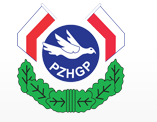 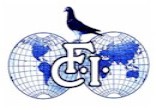 WSPÓŁZAWODNICTWO  OKRĘGU JELENIA GÓRA 2021 R.1.Kat.-A- 6x3 konk.=18 konk. od 95-420 km- 13 pucharów-15 dypl.2.Kat.-B- 5x3 konk.=15 konk.od 285-630 km-13 pucharów -15 dypl.3.Kat.-C- 4x3 konk. = 12 konk. powyż.475 km-13pucharów-15 dypl.4.Kat.-M-3x2 konk.=6 konk.powyż. 700 km-13 pucharów-15 dypl.5.Kat.-D-45 konk.A +B+ C                                   13 pucharów 15 dypl.6. Kat.-SUPERMISTRZ-A+B+C+M+R+MŁ/wg.konk.i coef.tylko komplety-15 pucharów/roczne 4 x 5konk.mlode 5x3 konk z lotów do MP/7.Kat.-Mistrzostwo Rocznych-4 gołębie z największą liczbą konk/te same gol.mogą być w Derbach/. 13 pucharów15 dypl.8. Mistrzostwo młodych GMP- .-13pucharów i dyplomówWg zasad MP9. GMP –Okręgu10. Intermistrzostwo11. Mistrzostwo ,,DERBY” 5gołebi x 5 konk.DO REGIONU ROCZNE 4 gol.x 5 konk.od 100-600 kmWspółzawodnictwo w oparciu o uchwałę 145 Zarządu Głównego z dnia 12-05-2021 i złożone plany lotów do Okręgu.GMP-7 lotów-3x285-475;3x 500;1 x 700kategorie-24-04 i od 20-05do 25-07 -5 lotówDerby-5 x5z 11 lotówIntermistrzostwo-max 9 lotów od 29-05-do 25-07Tylko komplety.Weryfikacja wyników w dniu 27-08- godz.18.00 i 04-09-godz.18.00 wBolesławcu.